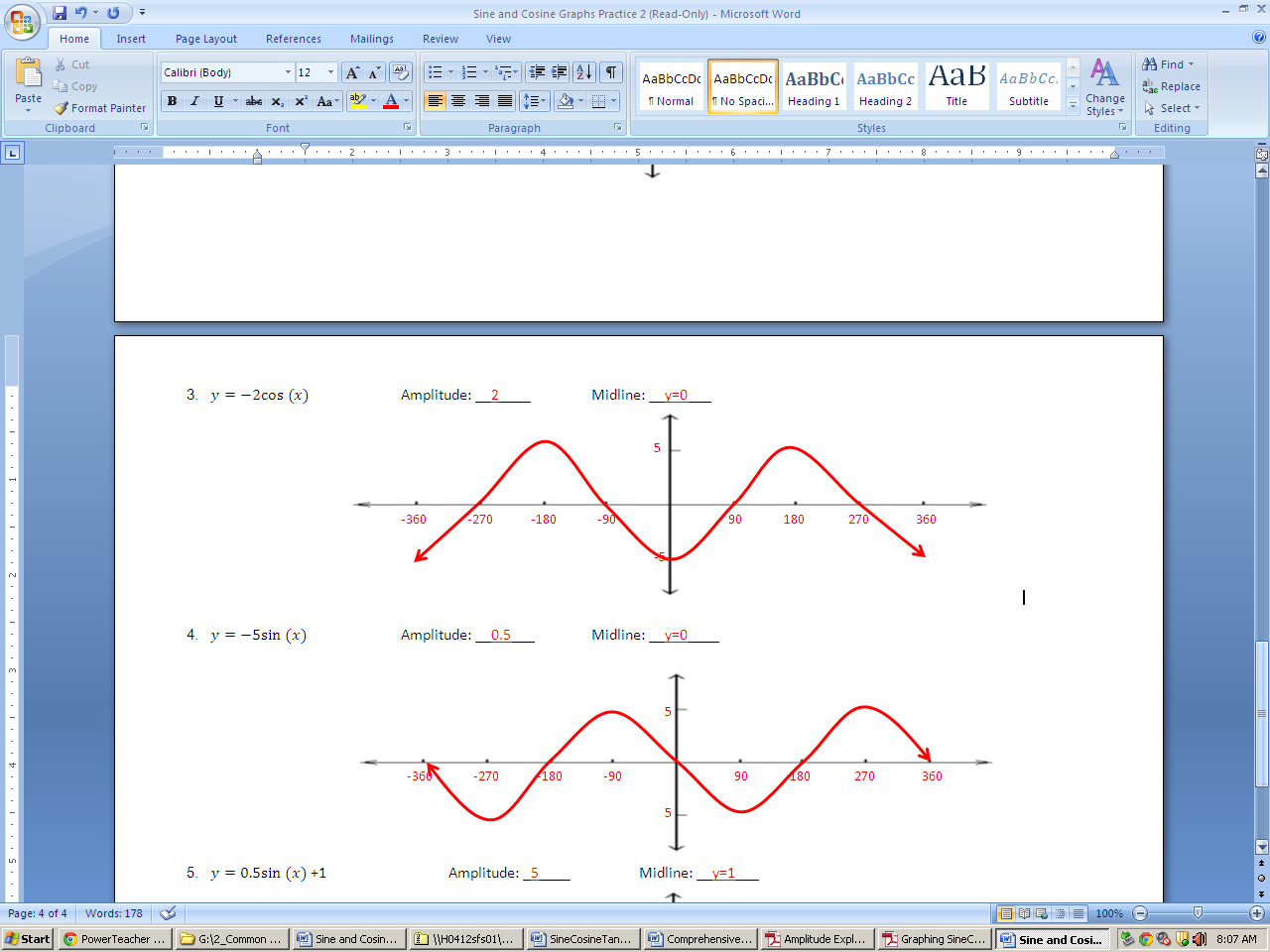 What is the function for the graph below?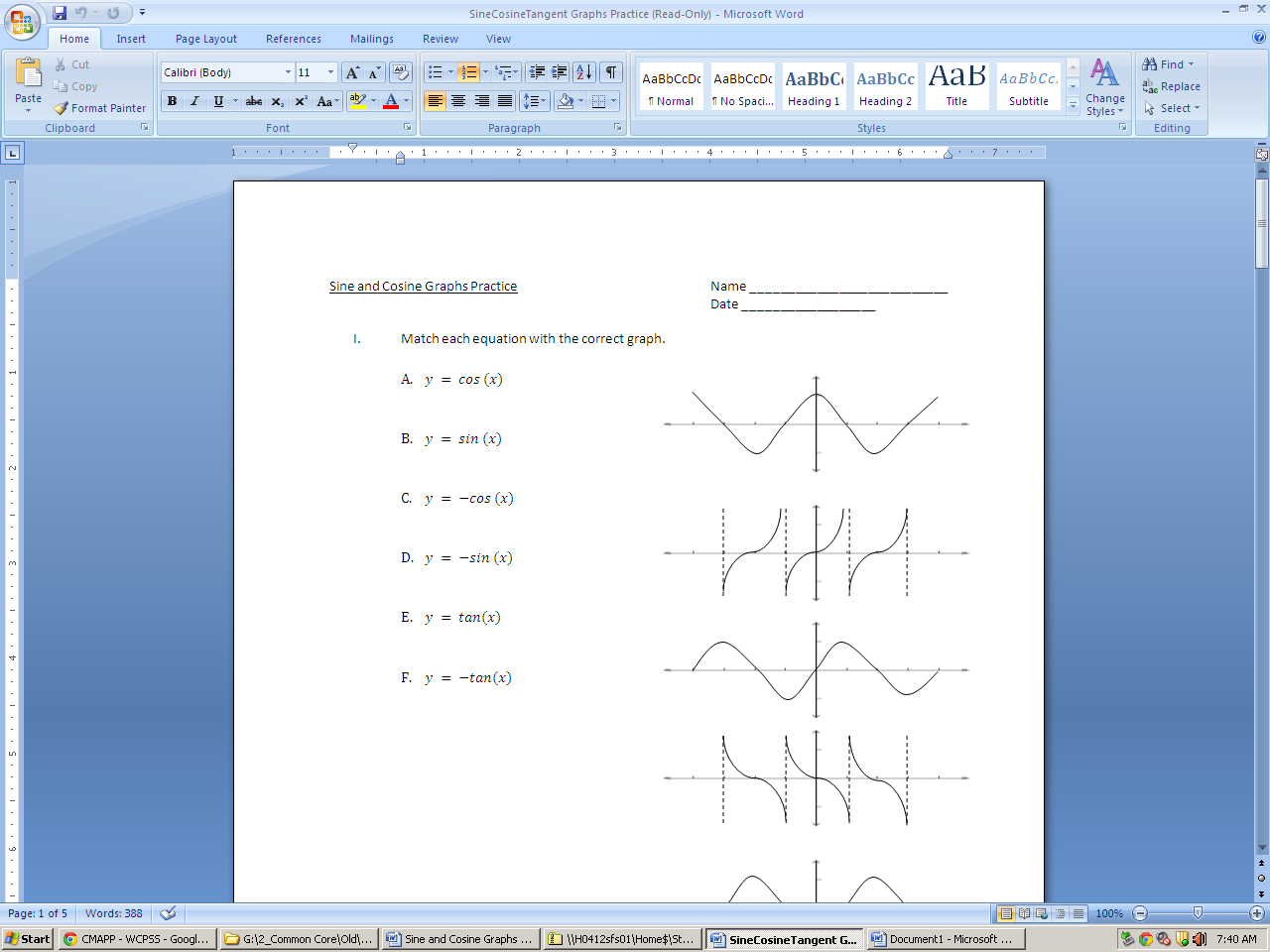 What is the function for the graph below?What is the function for the graph below?What is the function for the graph below?What is the function for the graph below?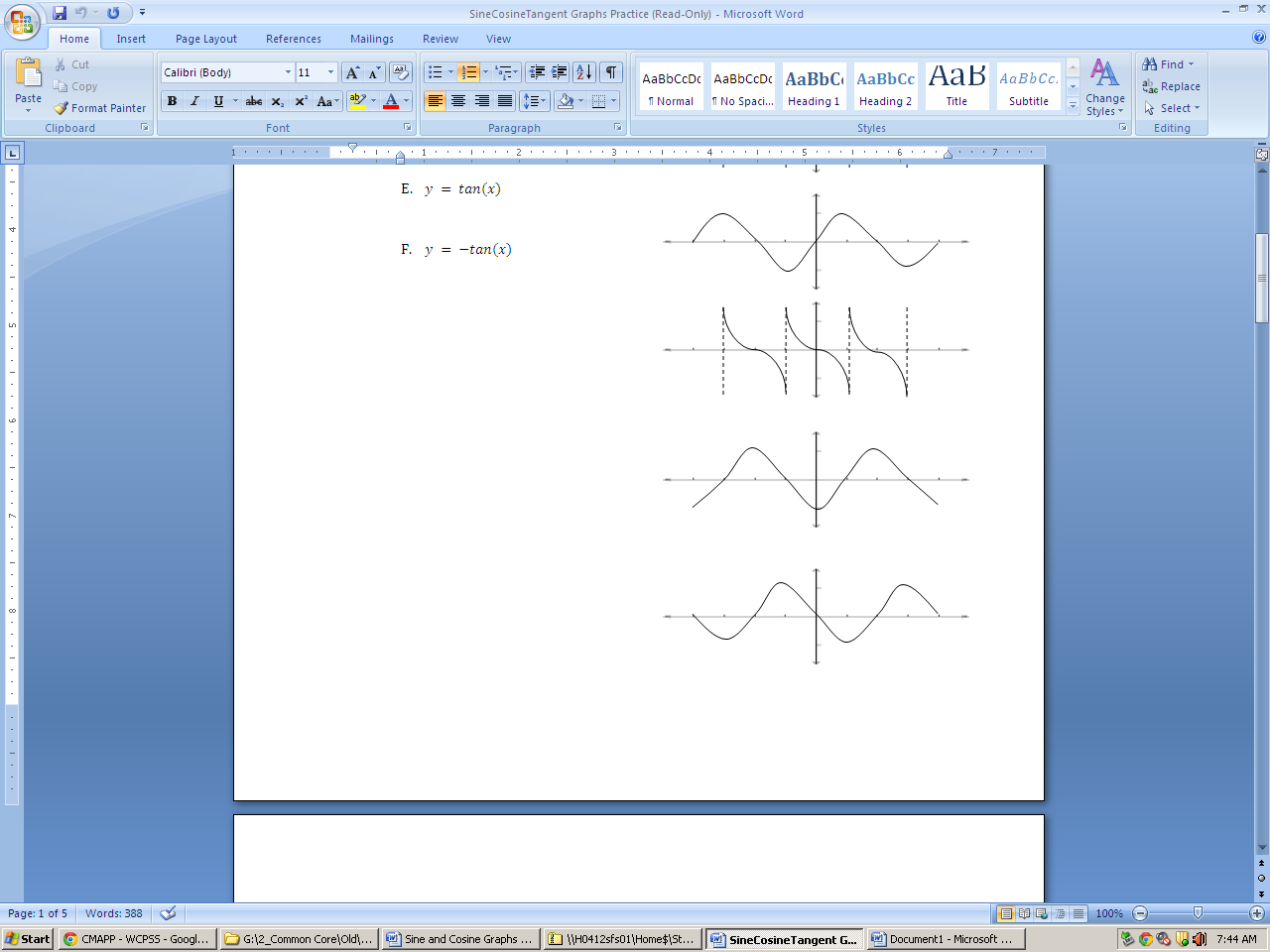 What is the function for the graph below?What is the amplitude of the graph below?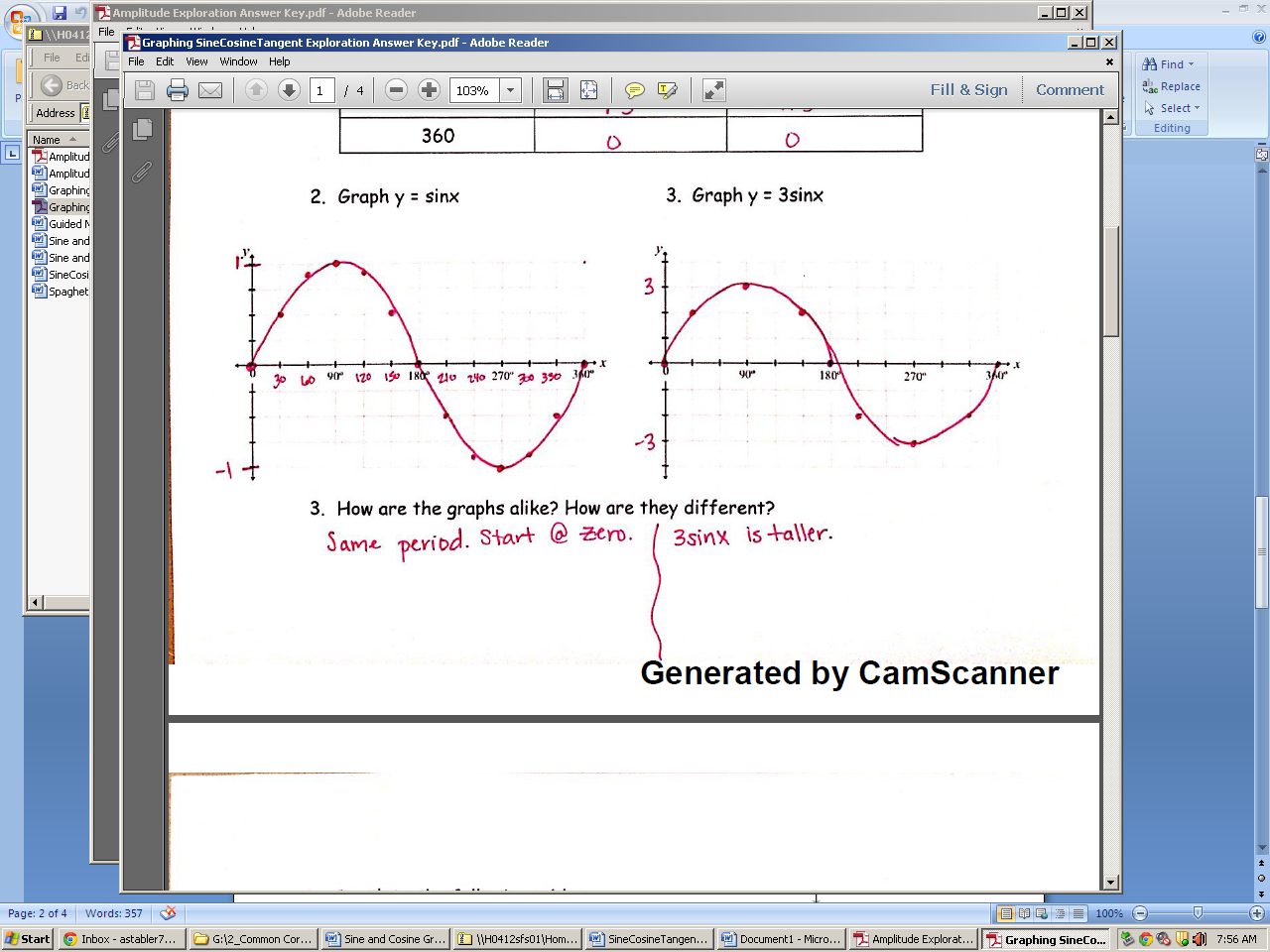 What is the amplitude of the graph below?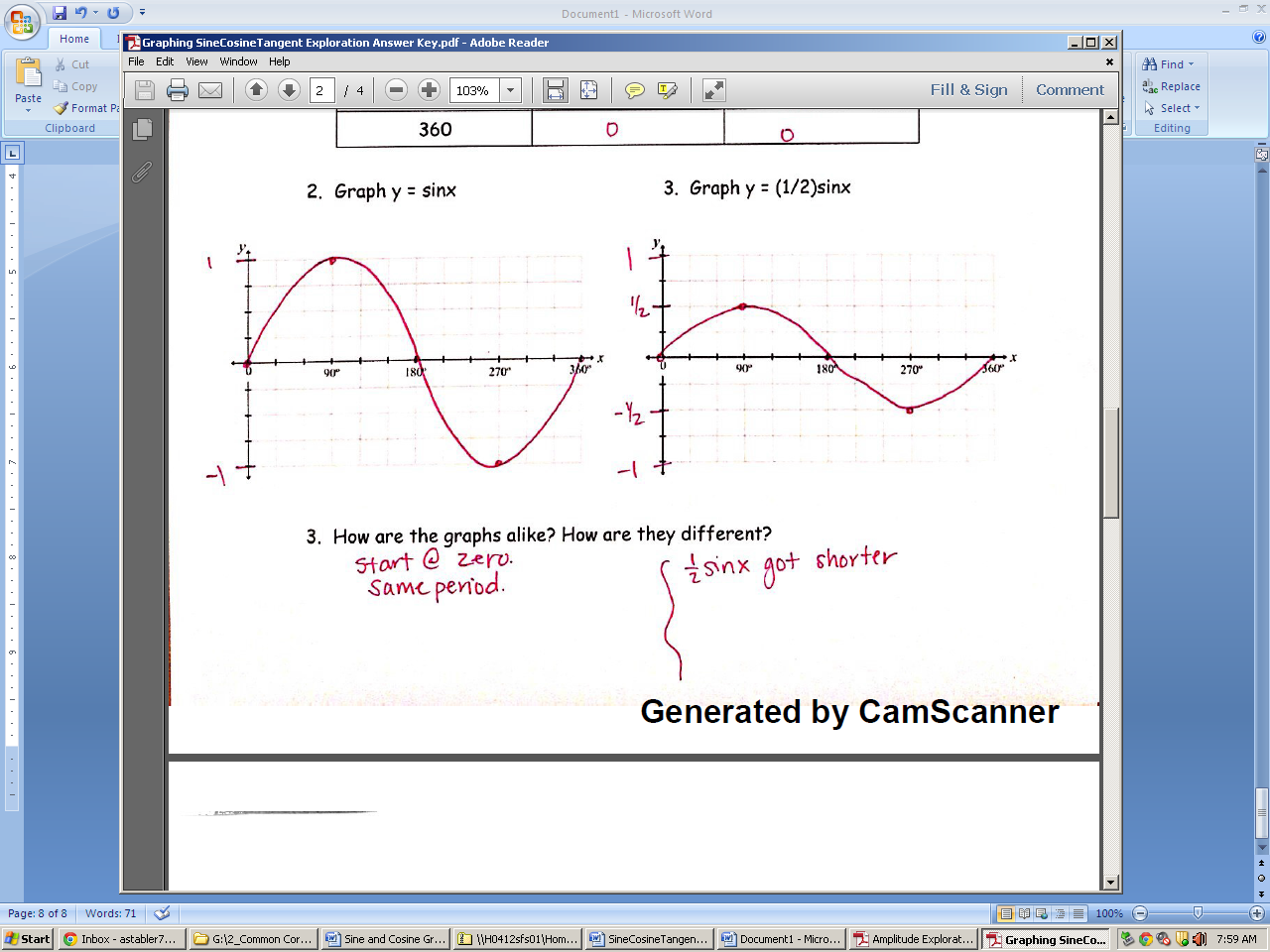 What is the graph of  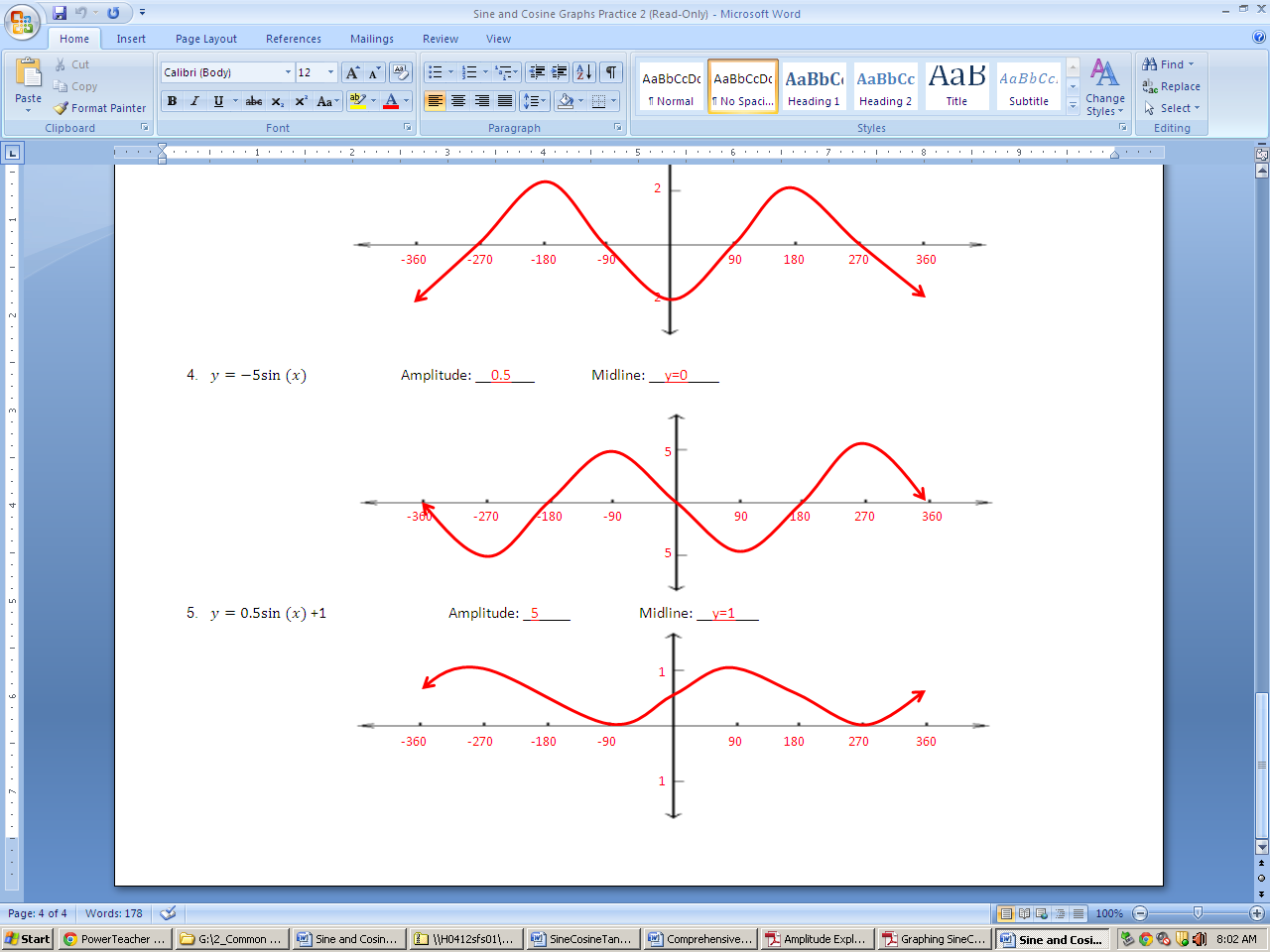 What is the midline of the graph below? What is the midline of the graph below? 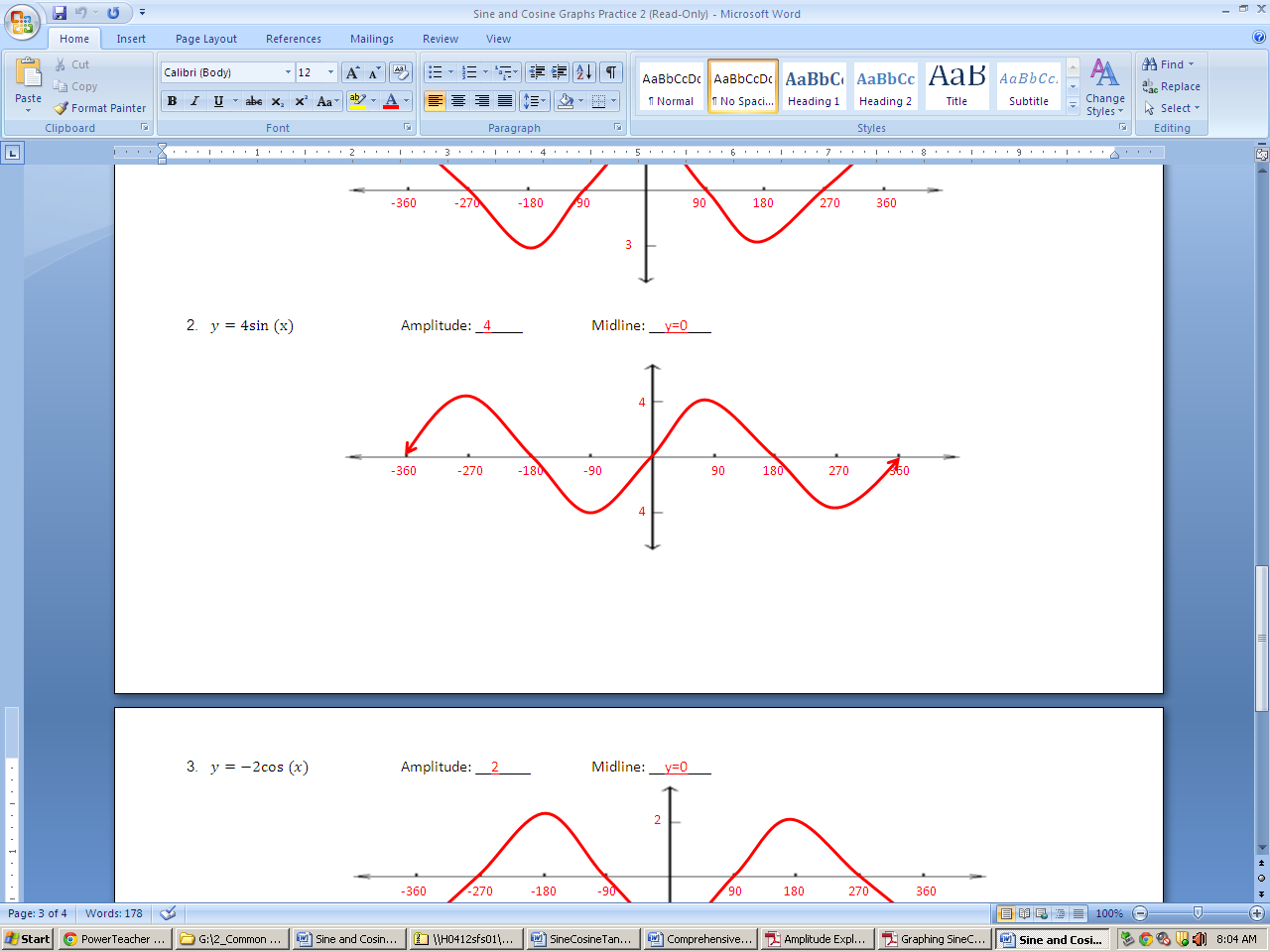 What is the graph of 